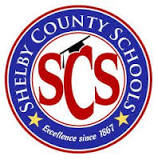 Parents’ Right to KnowMilitary RecruitersThe No Child Left Behind Act of 2001 requires schools to release your child’s name, address, and telephone number to military recruiters unless you request in writing to not provide this information for your child.If you would like for your child’s name to be omitted from this list, please complete the information below and return to your child’s school, principal or principal designee.Students eighteen or older may complete the form on their own._______ As a parent, I am exercising the right to request that you do not give the name, address, and telephone number to the Armed Services, Military Recruiters, or Military School of the following student._______ As a student, I am requesting that you do not give my name, address, and telephone number to the Armed Services, Military Recruiters, or Military School.Student Name: _________________________________________________________________Name of School: White Station High School, Memphis, TN Print Name: ___________________________________________________________________Parent’s name and signature IF the student is under 18; student’s name and signature if over 18. Signature: _________________________________________________ Date_______________Principals: Please return this form to the Office of Student Enrollment and Records.